Slovenský zväz športového rybolovuSlovenský rybársky zväz - Rada ŽilinaMO SRZ Liptovský Hrádok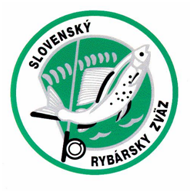 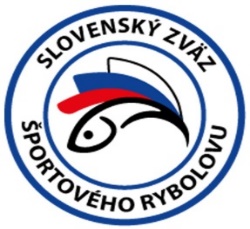 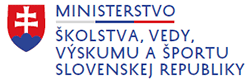 PropozícieLRU-MuchaMedzinárodné majstrovstvá Slovenskej republiky juniorov11.09.2022Liptovský Hrádokrieka BeláPodľa plánu športovej činnosti pre rok 2020  Slovenský zväz športového rybolovu v spolupráci so SRZ Rada Žilina a MO SRZ  Liptovský Hrádok usporiada športové rybárske preteky Medzinárodné majstrovstvá Slovenskej republiky juniorov v LRU- mucha. Účastníci pretekov: juniori do 19 rokov, ktorí sa písomne prihlásia do 29.08.2022 mailom na adresu: michalleibiczer@gmail.com, Termín konania:	11.9.2022Miesto konania:	Rieka Belá č.1 č. r. 3-0040-4-1Organizačný štáb:Riaditeľ pretekov:		Vlastimil Kočí – predseda MO Liptovský HrádokGarant rady SRZ:		Ing. Michal Leibiczer Hlavný rozhodca:		Mgr. Jana Leibiczerová Technický vedúci:		Ing. Jozef TrnkaBodovacia komisia:		Mgr. Jana Leibiczerová, Ing. Michal Leibiczer, Marek Kňaze, Zdravotné zabezpečenie:	tel. 112V prípade nepriaznivej pandemickej situácie môžu byť preteky preložené alebo zrušené, informácia bude zverejnená týždeň pred pretekmi.Každý pretekár a jeho doprovod je povinný dodržiavať hygienické predpisy podľa aktuálneho nariadenia Úradu verejného zdravotníctva SR, ktoré budú zverejnené  pred pretekmiTechnické a organizačné pokyny:Preteká sa podľa súťažných pravidiel SZŠR pre LRU–mucha  a aktuálnych modifikácií pre rok 2022.Športový rybársky pretek je usporiadaný podľa zákona 216/2018 Z.z. § 20 a vykonávacej vyhlášky 381/2018 § 15.Pretekárska trať: Trať je postavená na rieke Rieka Belá č.1 č. r. 3-0040-4-1.Trať bude vytýčená na oboch stranách rieky, podľa možnosti prístupu na pretekárske stanovište. Čísla štandov budú vyznačené páskou na brehoch rieky. V celej dĺžke vytýčenej pretekárskej trate je možné brodenie. Dno tvrdé, kamenisté. Brehy sú zarastené vegetáciou. Výskyt rýb:pstruh potočný, pstruh dúhový, lipeň tymiánový, hlavatka, všetky druhy jalcov, ostatné sprievodné druhy rýbNáhradná trať: 	Nie je určená. Pri nevhodných poveternostných podmienkach sa preteky odkladajú. Umiestnenie  štábu pretekov:  hotel a chatky Borová Sihoť Liptovský Hrádok – Podtúreň-Roveň Časový harmonogram pretekovNedeľa 11.09.2022 06:00 – 06:30	Prezentácia06:30 – 07:30	Otvorenie pretekov, žrebovanie 1. kola pretekov07:30 – 08:00	Presun pretekárov na stanovištia08:00 – 08:30	Príprava pretekárov08:30 – 10:00	1. pretek10:00 – 10:30	Presun pretekárov na stanovištia10:30 – 12:00	2. pretek12:00 – 13:30	Obed13:30 – 14:00	Príprava pretekárov14:00 – 15:30	3. pretek15:30 – 16:00	Presun pretekárov na stanovištia16:00 – 17:30	4. pretek18:30  		Vyhlásenie výsledkov MMSR juniorov LRU mucha 2022Záverečného ceremoniálu sa musia zúčastniť všetci súťažiaci!Záverečné ustanovenia:Všetci pretekári musia mať platné registračné preukazy športovca SZŠR a preukazy člena SRZ alebo preukazy člena národného rybárskeho zväzu . Preteká sa za každého počasia. V prípade búrky budú preteky prerušené a bude sa postupovať podľa platných súťažných pravidiel.Každý pretekár preteká na vlastnú zodpovednosť a riziko. Neplnoleté osoby sa zúčastňujú na zodpovednosť sprevádzajúcej dospelej osoby, ktorá nesie plnú zodpovednosť za konanie pretekára počas pretekov.Tréning na vytýčenej trati je možný do 28.08.2022, po tomto termíne vykonávanie lovu pretekármi je zakázané pod sankciou diskvalifikácie. Usporiadateľ si vyhradzuje právo na zmenu programu. Občerstvenie: stravovanie pre súťažiacich zabezpečuje organizátorInformácie o pretekoch: Ing. Michal Leibiczer michalleibiczer@gmail.com Na zabezpečenie týchto pretekov bol použitý príspevok uznanému športu z Ministerstva školstva, vedy výskumu a športu Slovenskej republiky.Propozície kontroloval predseda ŠO LRU–mucha.Organizačný štáb Vám želá veľa úspechov na pretekoch.Petrov zdar!Žiadosť o registráciu fyzickej osoby – jednotlivca do 18 r.Údaje do informačného systému SZŠR a ISŠ MŠVVaŠ SRÚdaje sú požadované podľa § 80 zákona 440/2015 Z.z.o športe a o zmene a doplnení niektorých zákonov*LRU Feeder     *LRU Mucha     *LRU Plávaná     *LRU Prívlač*nehodiace sa prečiarkniteSvojim podpisom dávam súhlas na spracovanie uvedených osobných údajov na účel vedenia evidencie fyzických osôb v Informačnom systéme športu MŠVVaŠ SR a SZŠR na dobu platnosti registrácie (v zmysle zákona č. 18/2018 Z.z. v znení neskorších predpisov). Meno a priezvisko zákon. zástupcu žiadateľa do 18 rokov..................................................................Dňa: _____________________________			_____________________________________	podpis žiadateľa				podpis zákonného zástupcu žiadateľa do 18 r.Identifikačné údaje:MenoPriezviskoKrajina narodeniaRodné čísloDátum narodeniaŠtátna príslušnosťTrvalé bydlisko:UlicaČíslo domuMesto OkresPSČKrajinaKontaktné údaje:Adresa elektronickej poštyTelefónne čísloČlen OZ SRZČíslo preukazu člena SRZ